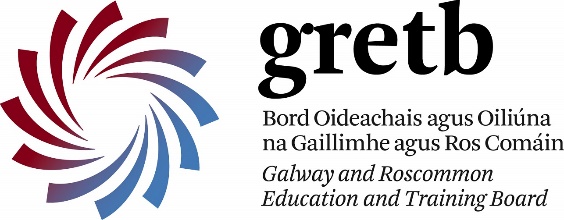 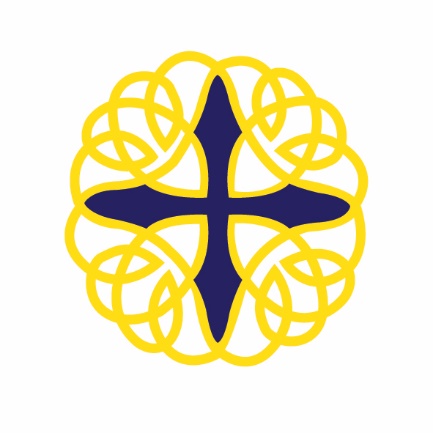 Eolas ar Ardteistiméireacht 2021: Grádanna Creidiúnaithe Update on Leaving Certificate 2021: Accredited GradesA chairde,Beatha agus Sláinte. Tá súil agam go bhfuair gach duine scíth deas i rith an sos lár-téarma. Tuigim go maith go bhfuil ceisteanna agus eolas uaibh mór-thimpeall ar Ardteistiméireacht 2021. Níl sonraí agam ón Roinn fós agus nuair a thagann na sonraí, beidh siad agaibhse freisin. I hope everyone got an opportunity to enjoy the mid-term break. I know that you are awaiting information regarding the Leaving Certificate 2021, as soon as details come to me from the Department, I will cascade this information on to you also. Cruinniú beag:Beidh cruinniú agam le scoláirí Bliain 6 maidin amárach ar a 10rn chun na mórphointí seo a mhíniú daoibh. Beidh an cruinniú ar Teams. I will have a meeting with my sixth year students tomorrow morning, 23rd of February at 10am on Microsoft Teams, to discuss the main elements thus far. Foim do fhilleadh ar Choláiste Naomh Feichín:Iniata le seo, tá foirm filleadh ar Choláiste Naomh Feichín le líonadh agus le tabhairt chugam ar bhur gcéad lá ar ais ar scoil. Níl dáta cinnte againn fós ach ba cheart go mbeidh fios againn amárach. Please find attached Return to Coláiste Naomh Feichín declaration form. We are hoping for a return date for Leaving Certificate students tomorrow. Upon your return, please the form with you, signed by a parent/guardian. Seo iad na mór phointí:Main elementsWritten Leaving Certificate Examinations: Published todayBe conducted subject to public health advice and providing, as far as possible, access to the examinations for very high risk students, andAdditional assessment components, such as orals, practical performance tests and coursework will run, subject to public health advice with components in certain subjects not running for public health reasons and schools locally sourcing teachers to administer some of the tests, but not assessing their students. Assessment will be arranged by the State Examinations Commission (SEC).An Accredited Grades system, to be operated by the SEC, will be available whereby Leaving Certificate candidates can opt to have grades in some or all of their subjects (to be known as “SEC Accredited Grades”) issued to them at the same time as the examination results.The elements of the SEC Accredited Grades system will include the following:The professional judgement of each of the candidate’s teachers whichwill not be subject to appealA form of in-school alignment to ensure fairness amongst candidates at school levelApproval by the school principal of the estimated subject scoresA process of standardisation at national level to ensure as much fairnessas possible amongst this year’s candidatesThe SEC Accredited Grade and examinations outcomes will have regard to the pattern of results in 2020 and previously, with more details of the process to be determined by the Minister having regard to advice from the SECA right for students to appeal in respect of their Accredited Grade which will comprise a process review focused on examining possible errors in the transmission and processing of student data, andProvision as far as practicable for out-of-school learners or students studying one or more subjects outside school to apply to receiveAccredited Grades through the devising of an appropriate andpracticable processJunior Cycle Examinations have been cancelled.It is intended to prepare and publish, in consultation with stakeholders, accessible and detailed guidance for parents, students, teachers and schools to be issued as soon as possible.Indicative Dates (subject to change)Tráthchlár na hArdteistiméireachta iniata le seo. Please find attached Timetable for Leaving Certificate 2021.Coinnigí folláin agus slán.						Le meas,Gearóidin Ní ChonghaileKey DatesTaskOver Easter HolidaysOrals completed in school, recorded, and sent to SEC for assessmentDates to be announcedLCA Modules and Practicals/Projects/Coursework14th. MayStudent work can be considered up until this point14-28th. MayIndividual teachers can prepare materials for the alignment process28th. MaySchools will close for all students to allow the alignment process begin1st. week of JuneAlignment process begins in schools4th. JuneSubmission of Accredited Grades data by the school to SEC9th. JuneSEC written LC begins (for those who wish to sit it)